تحت رعايه ا. د إيمان شكري عبدالله رئيس قسم تمريض المسنين تم بفضل الله عقد الاختبار العملي الخاص بقسم تمريض المسنين اليوم الثلاثاء الموافق ١٢-١٢-٢٠٢٣ بحضور أعضاء هيئه التدريس والهيئه المعاونه بالقسم مع تمنياتنا للجميع بالتوفيق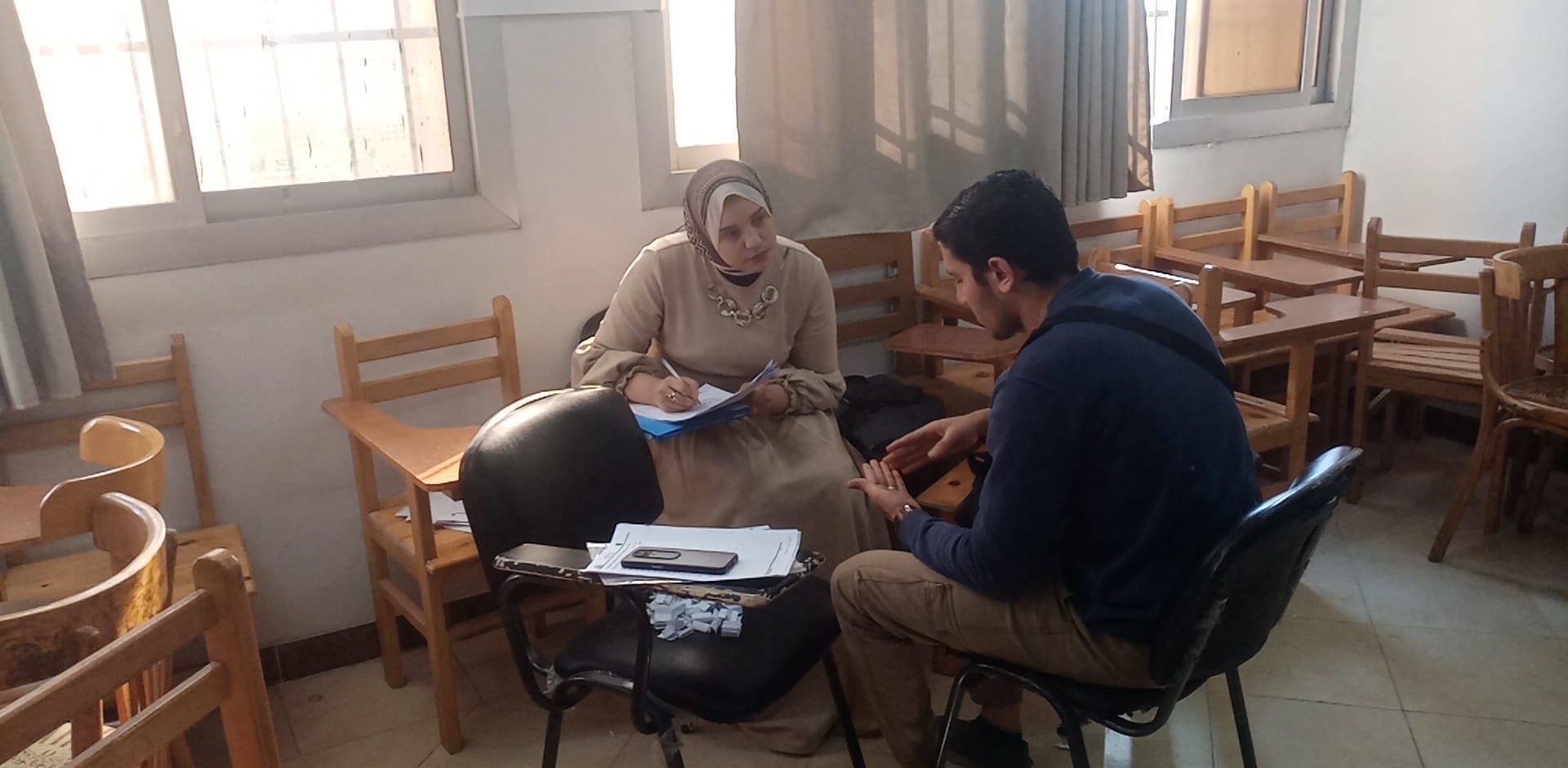 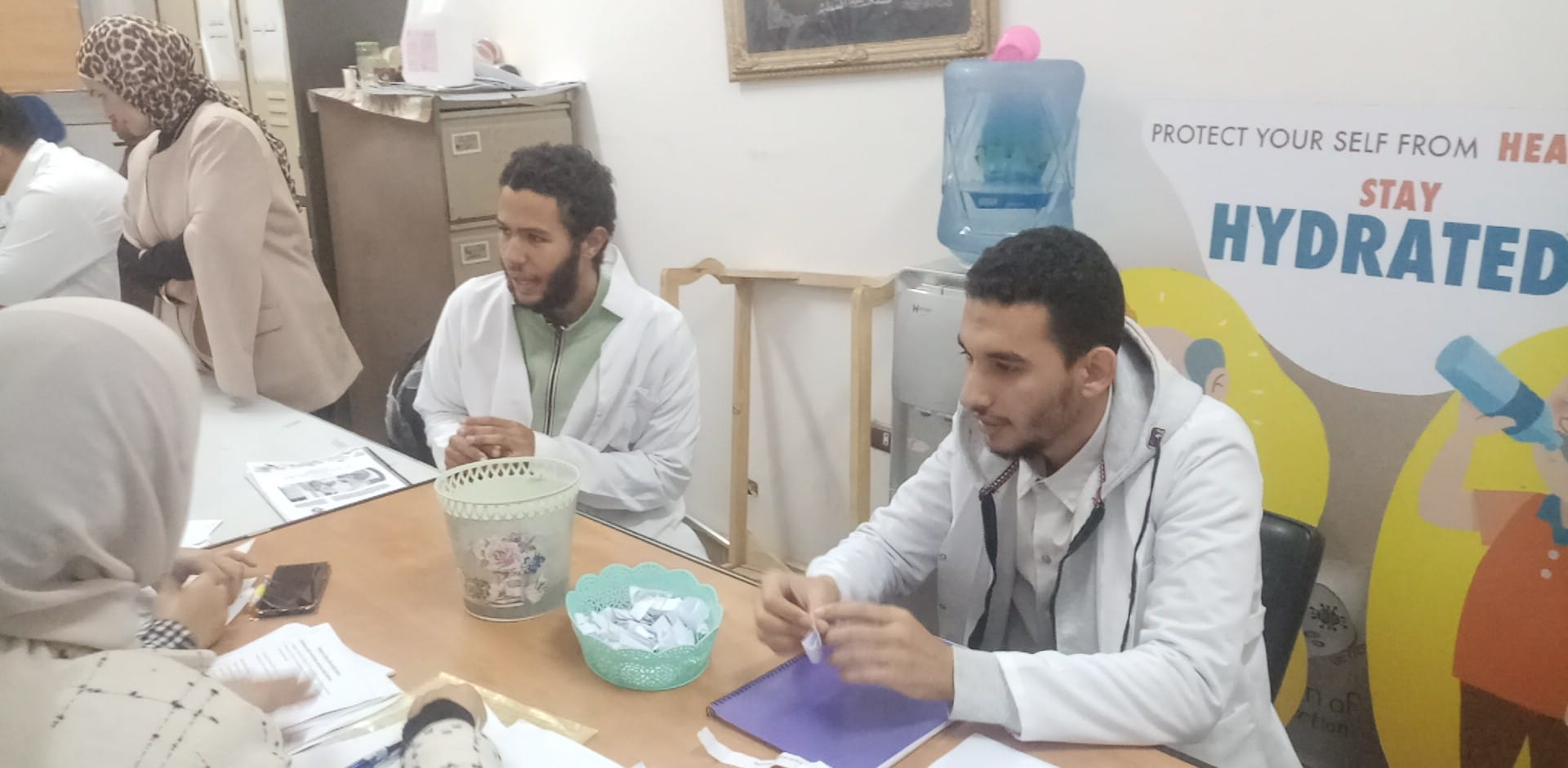 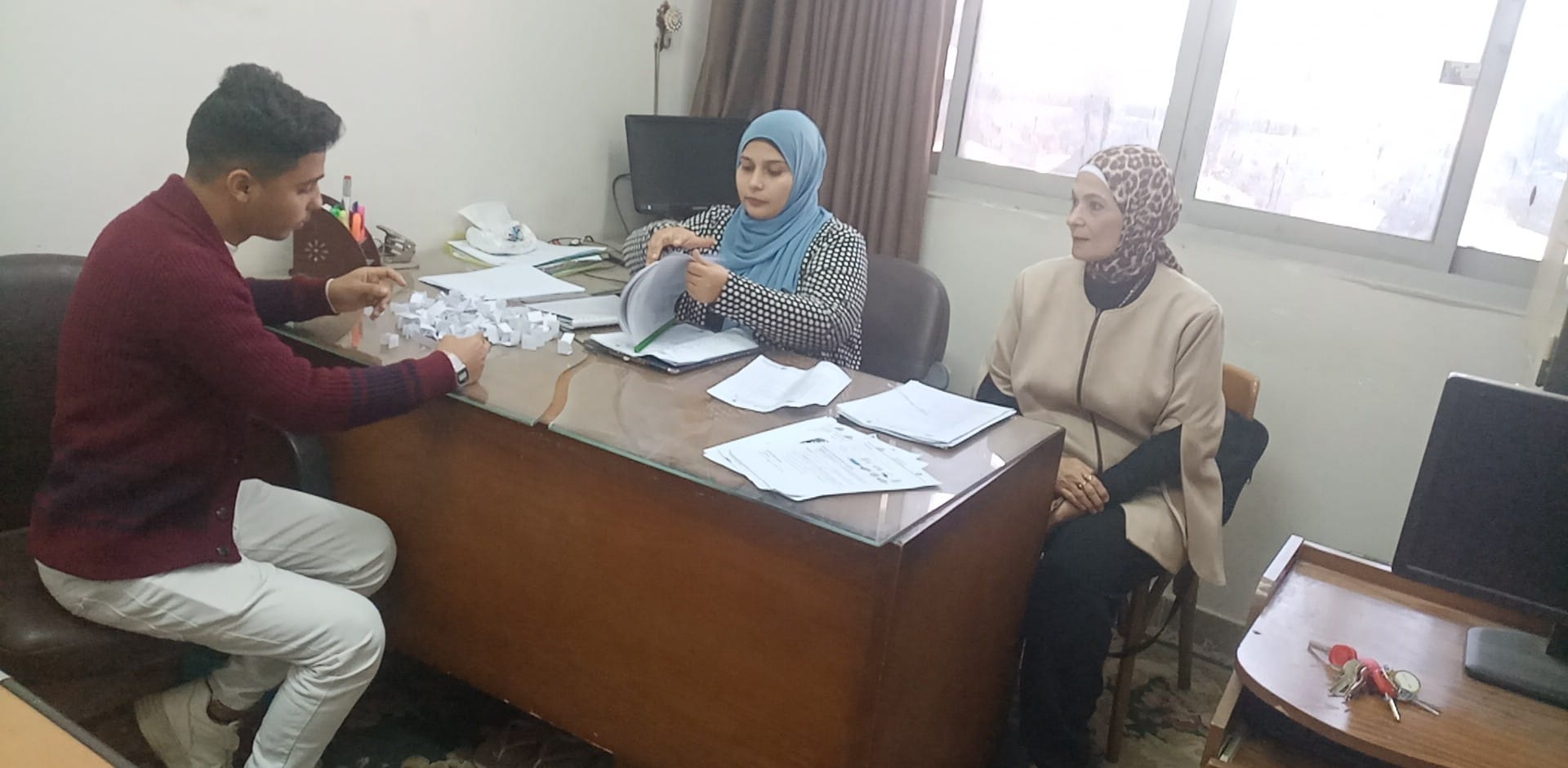 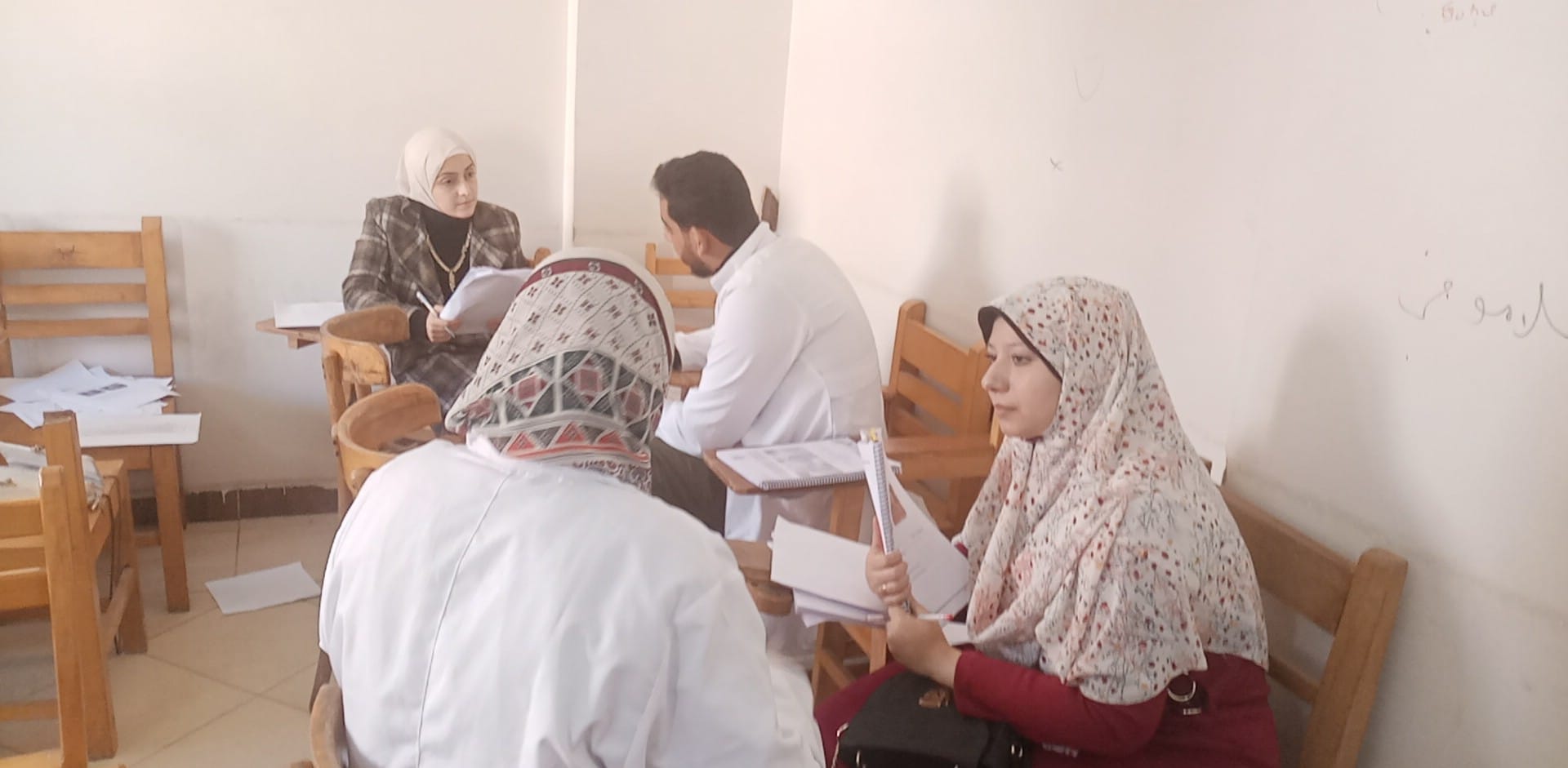 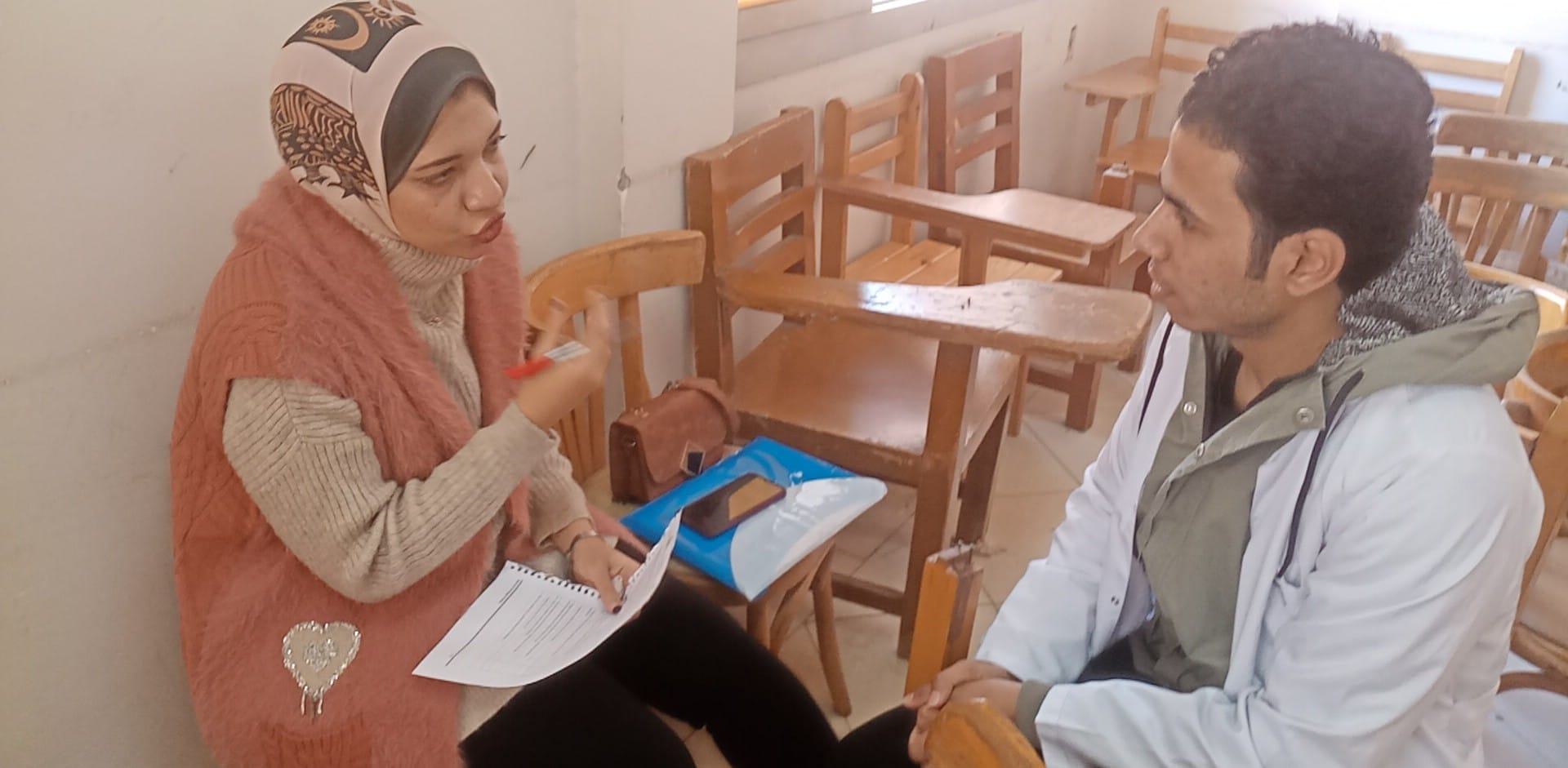 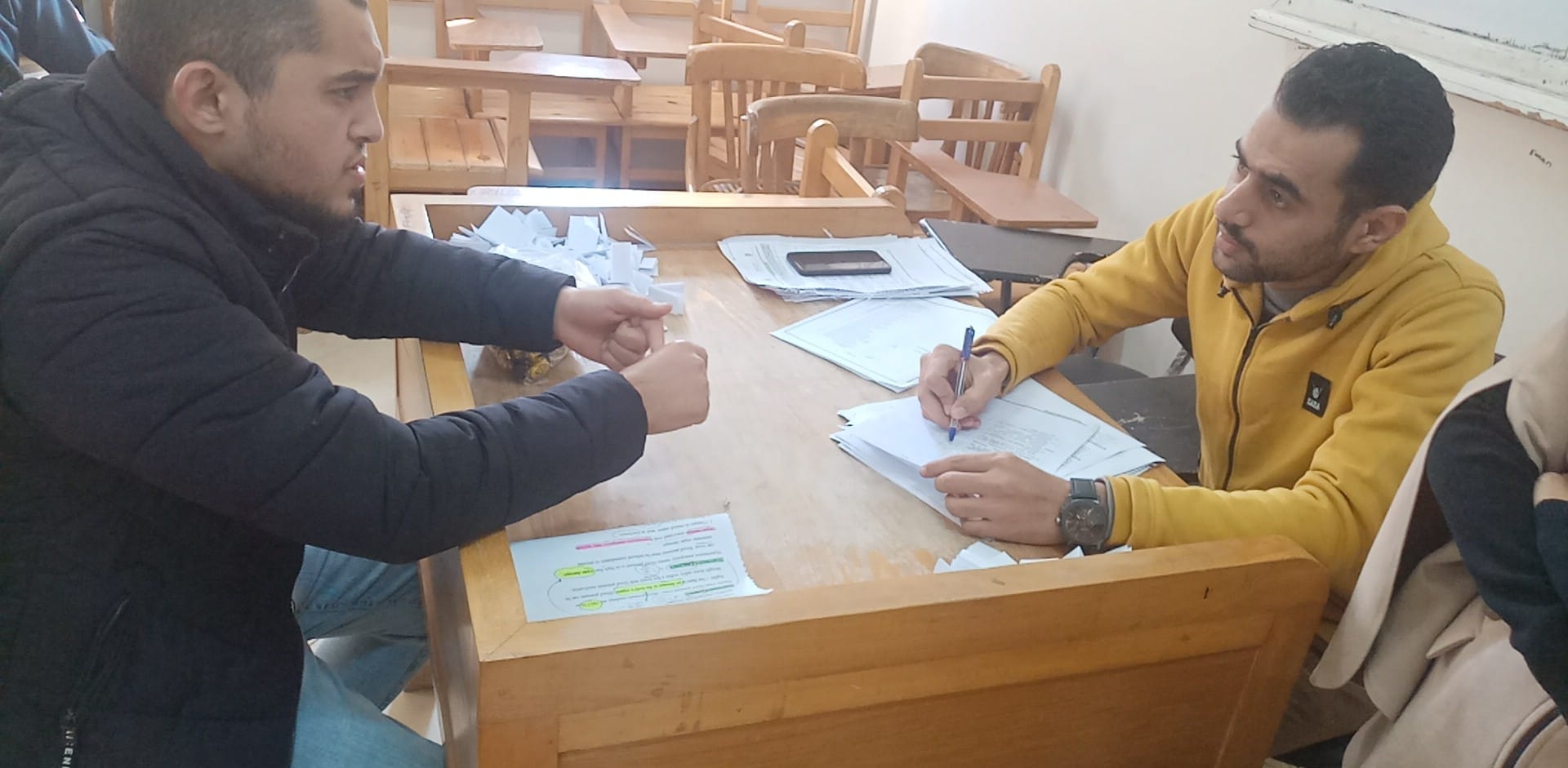 